Prilog 1.REPUBLIKA HRVATSKAISTARSKA ŽUPANIJAOPĆINA LUPOGLAVP R I J A V Ana Natječaj za dodjelu stipendija učenicima i studentima s područja općine Lupoglavza školsku/akademsku godinu 2023./2024.1. Osobni podaci podnositelja prijave (učenika/studenta):Ime i prezime:						_______________________________Adresa prebivališta:					_______________________________Datum i mjesto rođenja:				_______________________________Državljanstvo:						_______________________________OIB:							_______________________________Broj telefona /mobitela:				_______________________________E-mail:							_______________________________2. Osobni podaci roditelja/skrbnika:Ime i prezime:						_______________________________Adresa prebivališta:					_______________________________OIB:							_______________________________Broj telefona / mobitela:				_______________________________E-mail:							_______________________________3. Podaci o školovanju:Naziv srednje škole / visokog učilišta:		_______________________________Adresa srednje škole / visokog učilišta:		_______________________________Program srednje škole / smjer ili naziv studija:	_______________________________Trajanje škole / studija (broj semestara):		_______________________________Upisana godina škole / studija:			_______________________________4. Ostvareno pravo na stipendiju po drugoj osnovi (zaokružiti):a)	DA (gdje) _______________________		b)	NE5. Broj računa podnositelja prijave:		IBAN HR________________________(ako podnositelj prijave ima otvoreni račun)6. Popis priloga prijavi:1. Elektronički zapis ili potvrdu policijske uprave o prebivalištu podnositelja prijave te jednog od roditelja odnosno skrbnika (ukoliko podnositelj prijave nije navršio 18 (osamnaest) godina života), iz koje je vidljivo da je prebivalište na području Općine Lupoglav duže od dvije (2) godine,2. Presliku svjedodžbe iz prethodne školske godine odnosno prijepis ocjena položenih ispita s prethodne godine studija,3. Potvrdu škole odnosno visokog učilišta o upisu na redovno školovanje odnosno studiranje u školskoj/akademskoj godini 2023./2024., s naznakom koju školsku odnosno studentsku godinu upisuje,4. Drugi dokumenti koji su potrebni za dokazivanje ispunjavanja uvjeta iz Natječaja.Prijavom na ovaj Natječaj za dodjelu stipendija dajem suglasnost i dopuštenje Općini Lupoglav da osobne podatke može koristiti i obrađivati za potrebe provedbe postupka dodjele stipendija i donošenja Odluke o dodjeli stipendija.Pod moralnom, materijalnom i kaznenom odgovornošću izjavljujem da su podaci sadržani u prijavi točni i istiniti.Upoznat/a sam da su podaci i dokumenti dostavljeni uz prijavu kao i za vrijeme trajanja Ugovora o stipendiranju podložni provjeri prema Pravilniku o stipendiranju učenika i studenata s područja Općine Lupoglav („Službene novine Grada Pazina" broj 24/23.).U _______________, _______ 2023. godineVlastoručni potpis:______________________(podnositelj prijave)Za maloljetnog podnositelja prijave (koji nije navršio 18 (osamnaest) godina):______________________(roditelja/skrbnik)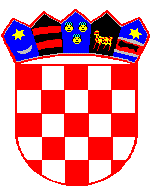 